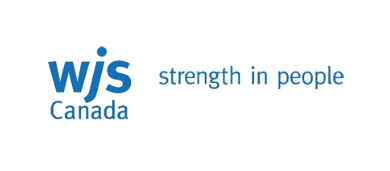 WJS Canada Job Posting Alert: On-Call / Casual Residence Workers - PG Programs - Job ID J0518-0630Organization: WJS Canada 
Job Title: On-Call / Casual Residence Workers - PG Programs 
Job Type: Casual/On Call 
Location: Prince George, British Columbia, Canada 
Hours of Work Per Week: varies
Scheduled Days Each Week: Varies
Scheduled Hours: varies casual on call
Number of Positions: 3
Compensation: $19.4500 - $22.6500 /Hour
Closing Date: 31/10/2019
Description:The Program
WJS Canada in Prince George supports adults with Addictions, Complex Mental Health and Behavioral needs through our Outreach Support program. We also provide supports and mentoring to individuals with the designation of FASD, PDD/ASD who are living semi-independently in the PSI Cluster Living apartments. These apartments, located in downtown Prince George, are close to all amenities, transit, local shops, restaurants, hospitals and resources. Individuals at the Cluster currently are living in the same building with each having their own suites. WJS staff encourage individuals to live a full life with personalized care based on individual needs. Our commitment is to provide the people we serve with programs that maximize progress and independence, support unique strengths and qualities, and encourage integration into the community and is a harm reduction model. WJS staff provide individuals with personalized supports to maximize progress and promote independent living. These skill streaming services cover training in sourcing a home and maintaining this housing through development of home management skills, problem solving, community safety, grocery shopping, accessing tertiary supports, budgeting and banking.The Position
The Casual Residence Worker (CRW) is part of a dynamic care-giver team and is responsible for assisting our persons served (PS) to live successfully in the community or in semi-independent settings in an accredited agency and to ensure physical, emotional, social, educational, and medical needs are met. The CRW assists PS to enhance quality of life with activities of daily living and the development of life skills. Provides behavioural support and supervision in the program and community, implements and monitors individual program plans through observation and accurate reporting, and participates in operating and maintaining the program. The CRW is experienced with trauma informed practices and substance use, and has familiarity with Housing First, Harm Reduction and Employment First initiatives. This position requires union membership with BCGEU. 

Scheduling: 
This position will work a variety of shifts that include weekdays, weekends and evening shifts that could include (but not limited to) scheduling of 0900-1700, 1600-2400 and 1630-2230. Casual shifts will cover vacation, sick time and extra staffing requirements, as needed.In Your Role You Will
• Participate in assessing, setting goals, and planning (individual program plans, personal service plans) for individuals in program; documents, implements and contributes to program evaluation. 
• Provide life skills training such as meal preparation, housekeeping, personal care skills and personal finance; implements personal service plans. 
• Assist clients with activities of daily living such as feeding, lifts, transfers, hygiene, grooming and toileting, including transfer of function duties such as gastrostomy feeding, tracheostomy management, and suction and bowel management as required. 
• Participate in various client-focused activities in accordance with care plans. 
• Recognize, analyze and deal with potential emergency situations such as client’s aggressive behaviour to ensure no harm comes to the client and/or the public; reports problems to supervisor. 
• Administer medication to clients in accordance with established policy and procedures. 
• Assist with case management by identifying potential problems and reporting any difficulties; provides input to counselor or professional regarding the development of appropriate program plans to achieve residents’ objectives; contributes to the evaluation of residents’ progress and prepare reports. 
• Provide emotional support and feedback to residents and their families. 
• Transport and assist residents to appointments, shopping or leisure activities; operates motor vehicles safely and legally while transporting clients or on WJS business. 
• Perform residential maintenance and housekeeping duties such as laundry, sweeping, mopping floors, mowing lawns, inventory, shopping, cleaning equipment and food services. 
• Maintain reports such as statistics, logbooks and daily activities relating to clients. 
• Identify social, economic, recreational and educational services in the community that will meet clients’ needs; maintain liaison with other agencies, professionals, government officials, and the community. 
• Utilize practices that promote health, welfare, safety and security of persons served. 
• Participate in the OHS Committee as required. 
• Perform miscellaneous job-related duties as required.

*** Prior to confirmation of employment all applicants must provide a current (dated within 3 months of hiring date) Criminal Record Check and Ministry Check. These checks can take up to 6 weeks to obtain, please ensure you prepare accordingly.As An Ideal Candidate You Possess
• A certificate or diploma or degree in related human/social service field 
• Other combination of education and experience may be considered 
• Previous experience with operating a licensed home and trauma informed practice 
• Training in substance use is an asset 
• Familiarity with Housing First, Harm Reduction and Employment First initiatives 
• Valid CPR/First Aid, WHMIS, and Food Hygiene and Sanitation certificates 
• Valid BC Driver’s License and clean driver’s abstract 
• Non-Violent Physical Crisis Intervention Certificate and Conflict Resolution Certificate 
• Positive behavior supports experience 

Other Requirements: 
• Clear physician’s note confirming suitability, including a negative tuberculosis screening test 
• Successful candidate must sign an oath of confidentiality, a conflict of interest statement, abuse protocols and a code of ethics statement. 
• Experience with substance misuse is an assetWhat WJS Canada does
WJS Canada's mission is 'Strengthening people and communities with innovative, individualized services'. The support we provide for families, emphasizes building relationships to enhance the family's strengths and achieve goals that address their needs for support in areas of struggle. Services are individualized and based on the family's belief that their own internal resources can be strengthened and that other helpful skills can be developed. For more information on WJS, services and career opportunities, visit www.wjscanada.com

While WJS serves individuals in many communities across Canada, these contracted opportunities are in the area of Prince George, BC. Often referred to as BC’s Northern Capital, Prince George is located at the cross roads of Highway 97 and Highway 16. The bustling city offers an active and diverse community with a dry climate, including four distinct seasons. There is an abundance of sport-related opportunities for all ages, in addition to a vast array of cultural events and activities. For more information on living and working in Prince George, visit: http://princegeorge.ca

Our Employees Enjoy
At WJS Canada, trust, strong connections, innovation and results are the pillars of our mandate. We manage by developing our core strength: our people. We give employees the tools to do the job, developing their competence and their confidence, by conducting training programs to ensure professional development and build skills, employee morale, employee safety, health, loyalty and satisfaction. Developing people includes respecting employees work-life balance through flexible hours, locations and duties. We support our staff with assistance and benefit packages, innovative wellness programs and compassion for the life challenges they face.For more information on WJS Canada visit our website: www.wjscanada.comNo telephone calls please. Only those candidates selected for an interview will be notified.Skills:Community Based Practice - 1 year(s)AboriginalAboriginal AwarenessAbuse protocolAdults With Developmental DisabilitiesAggressive behaviourBehaviour ManagementBehaviour StrategiesBehavioural InterventionClear Driver's AbstractCommunication DisordersCommunity Support WorkerComplex NeedsConflict ResolutionCPRCrisis InterventionDevelopmental DisabilitiesDisability SupportDomestic ViolenceFASDFetal Alcohol Spectrum DisorderFirst AidGroup HomeHarm ReductionHealth Care AideHousing FirstHuman ServiceInclusionIndividualized program planningInterventionLife SkillsMandtMedication AdministrationMental HealthNVCIOutreachOvernight AwakePositive Behaviour SupportsResidence WorkerSocial ServiceSocial WorkSocial WorkerSpecial NeedsSubstance AbuseSupport WorkerSupported Independent LivingTrauma Informed PracticeWHMISTo apply click on the link below:

HTTPS://CLIENTS.NJOYN.COM/CL4/XWEB/XWEB.ASP?CLID=76383&PAGE=JOBDETAILS&JOBID=J0518-0630&BRID=80598&SBDID=21884